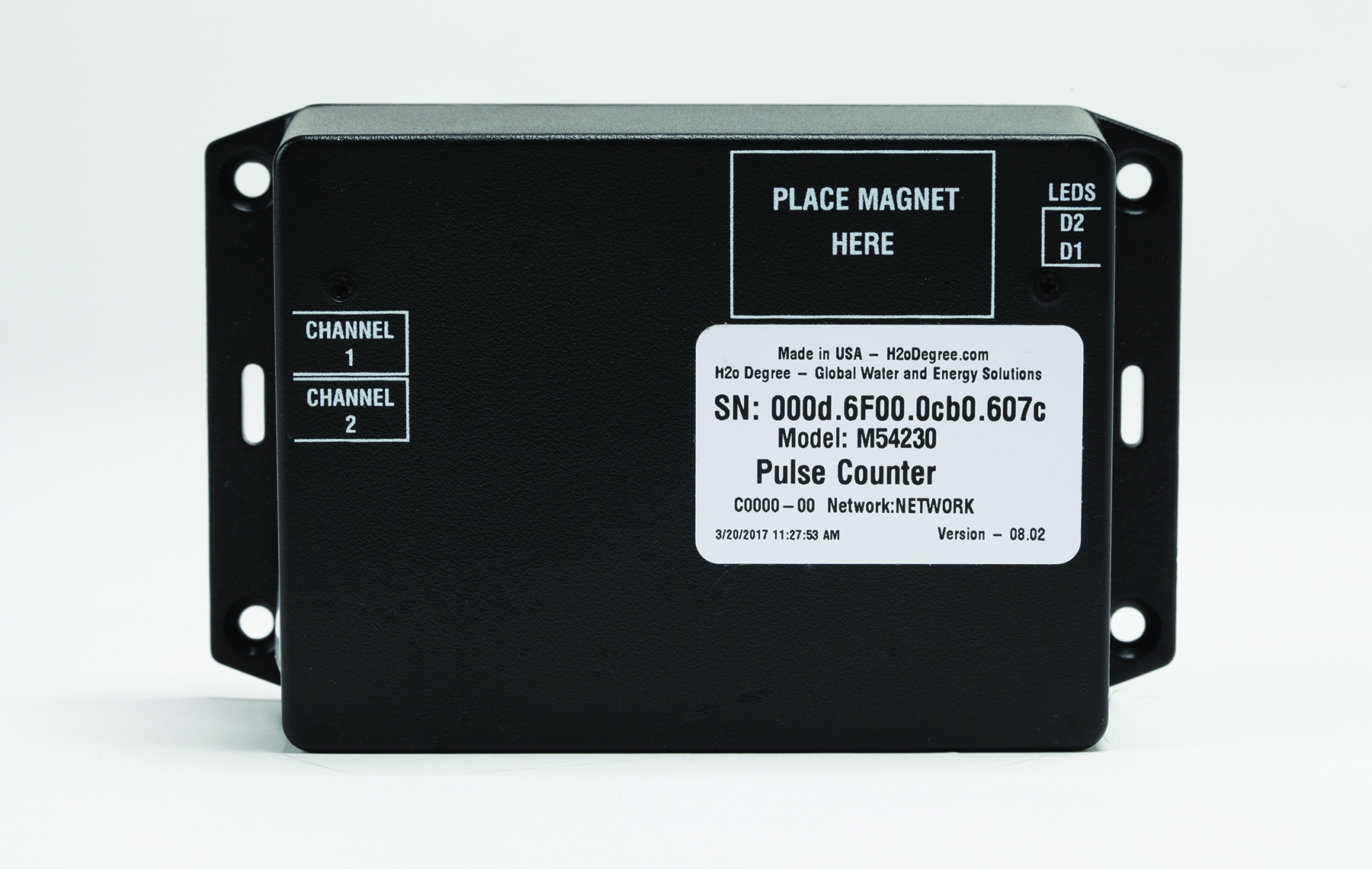 New H2O Degree 10-Year Battery-Operated Wireless Pulse Counters Facilitate Collection of Utility Consumption Data Offered with or without LCD display, units easily connect to new or retrofit submeters (water, electricity, gas and BTUs) Bensalem, PA— May 16, 2017 — H2O Degree, manufacturer of advanced two-way wireless mesh submetering systems for tenant billing, leak detection, utility conservation and building automation system integration in multi-family facilities, announces the release of the new 10-year-life, battery-powered, two-channel wireless pulse counters. The units monitor and record dry-contact pulses from submeters and utility meters to record consumption utilizing a 32-bit, cumulative pulse counter registered for each of the two channels. The data is then reported via a battery-powered wireless radio compatible with H2O Degree’s secure wireless 2.4 GHz mesh network. The compact (5.4in H x 3.3in W x 1.7in D) H2O Degree pulse counters are easy to install and reliable in operation. Commissioning is easy. The installer initiates a radio transmission and receives a LED indication and confirms a successful radio transmission. The units have a warrantied 10-year battery life and continue counting pulses – even if the radio is unable to transmit data. Non-volatile memory maintains the last reading if transmission is interrupted due to power failure. The battery-powered wireless pulse counter is available with a LCD display (model M54232) or without a display (model M54230), and both models support water, gas and BTU meters. The H2O Degree pulse counters comply with U.S. and European regulatory approvals and come with a ten-year warranty. H2O Degree continues to offer the M54130 line-powered 4-channel pulse counter that also functions as a repeater in the H2O Degree wireless mesh network.President of H2O Degree, Don Millstein, said: “Our new two-channel wireless pulse counter makes it easy for meter reading service providers/RBCs and property managers to remotely collect the utility data they need for their new or existing installations. We’re pleased to add this feature-rich pulse counter to complement our portfolio of advanced submetering systems.” To learn how H2O Degree’s submetering and leak detection system results in significant savings, please go to www.h2odegree.com. About H2O Degree H2O Degree manufactures a broad line of wireless mesh, radio-based submetering and leak detection systems that measure individual apartment or condo use of water, domestic hot water energy, boiler and chiller energy, electricity, gas and BTUs. The systems are ideal for tenant billing, leak detection reporting down to the toilet level and energy analytics. The company also offers Green Thermostats, which track energy use and apartment temperature while allowing tenants and property owners to set temperature set-points and schedules, adjust set-back temperatures when tenants are away or asleep, report HVAC maintenance issues, and provide control for vacant utility cost. For more information, please go to: www.h2odegree.com.Contacts:Don Millstein, PresidentH2O Degree215-788-8485 x200donmillstein@h2odegree.comMarsha Ryan, Account ExecutiveWelComm, Inc.858-633-1930marsha@welcomm.com